SAKRAMENTI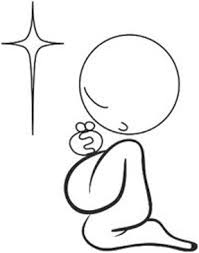 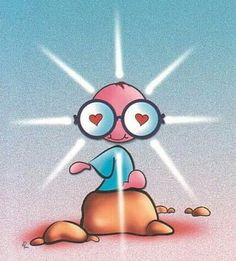 https://www.youtube.com/watch?v=NBpCFR47jZc